Hettich Gruppe: gute Geschäftszahlen trotz Corona1,1 Milliarden Euro Umsatz im Jahr 2020 Die Hettich Unternehmensgruppe, einer der größten Hersteller von Möbelbeschlägen weltweit mit Hauptsitz in Kirchlengern, hat im Jahr 2020 erneut einen Umsatz von rund 1,1 Milliarden Euro erwirtschaftet und erreicht nahezu den Vorjahreswert. Der Auslandsanteil lag bei 70 Prozent. 72 Millionen Euro hat Hettich global in neue Produkte, Gebäude und Maschinen investiert. Aktuell sind rund um den Globus über 6.600 Kolleginnen und Kollegen bei Hettich tätig, davon mehr als 3.500 in Deutschland.Trotz Corona-Pandemie und weltwirtschaftlicher Unsicherheiten – die Hettich Unternehmensgruppe hat auch das Ausnahmejahr 2020 erfolgreich abgeschlossen. Im 2. Quartal 2020 ging der Umsatz aufgrund weltweiter Lockdowns und Einzelhandels-schließungen zunächst stark zurück. Neue Trends prägten hingegen das zweite Halbjahr: Schöner Wohnen, mehr Heimwerken, mehr Homeoffice und auch die Neuentdeckung der eigenen Küche haben Hettich eine starke zweite Jahreshälfte beschert. Besonders schnell von der Pandemie erholt hat sich die Wirtschaft in China. Sascha Groß, Geschäftsführer Hettich Holding, erklärt: „Trotz Kurzarbeit, Lockdowns in vielen Ländern und den zeitverzögerten Auswirkungen in den Lieferketten – wir haben unser Ziel, den Lieferservice an unsere Kunden in gewohntem Umfang aufrecht zu erhalten, immer an die erste Stelle gesetzt.“ Geschäftsführungskollegin Jana Schönfeld, Hettich Holding, ergänzt: „Durch den großartigen Einsatz des weltweiten Hettich-Teams konnten wir der volatilen Geschäftsentwicklung im letzten Jahr erfolgreich begegnen. Dafür sind wir allen Kolleginnen und Kollegen sehr dankbar und alle gemeinsam stolz.“Schöner Wohnen und Homeoffice als TreiberDas Kaufverhalten hat sich 2020 geändert. In Zeiten wirtschaftlicher Unsicherheit haben die Konsumenten ihre Anschaffungen bewusster geplant und achten in vielen Ländern verstärkt auf eine hohe Produktqualität. Durch das generelle Verschmelzen der Lebens- und Arbeitswelten sind von der Branche jetzt neue Ideen für Einrichtungs- und Möbelkonzepte gefragt. Die Corona-Krise hat die Umsetzung internationaler Megatrends beschleunigt: Urbanisierung mit den Anforderungen aus begrenztem Wohnraum, zunehmende Individualisierung sowie das wichtige Thema „New Work“ inklusive Homeoffice. Diese Trends gehören bereits zu den aktuellen Lebens- und Arbeitswelten und werden noch an Bedeutung zunehmen. Es ist Zeit, Räume und Inneneinrichtungen in ihren Funktionen insgesamt zu überdenken und neu zu definieren. Die Konzepte von Hettich geben darauf vielfältige Antworten und lassen Raum auch für unorthodoxe Lösungen. Investitionen in die Zukunft72 Millionen Euro hat die Hettich Gruppe 2020 in die Zukunft investiert. Investitionsschwerpunkte waren neue Produkte, Kapazitätserweiterungen und der Ausbau der Infrastruktur. So wurden Produktionsflächen in Deutschland, Tschechien und China erweitert. Corona-Prämie – Dank an das weltweite Hettich-TeamDas Hettich-Team wurde im Rahmen der weltweiten Covid-19-Pandemie wie andere Unternehmen auch vor vielfältige Herausforderungen gestellt. Als Wertschätzung und Anerkennung für den hohen persönlichen Einsatz in dem besonderen Jahr 2020 erhielt jede Hettich-Kollegin und jeder Hettich-Kollege weltweit am Jahresende eine Corona-Prämie. Hettich hat selbstverständlich alle vorgeschriebenen Hygiene- und Abstandsregeln umgesetzt. Die im Büro tätigen Kollegen haben soweit wie möglich das Mobile Office genutzt – während des ersten Lockdowns bis zu 40%, inzwischen mit bis zu 60%. Auch Kundenkontakte fanden nahezu vollständig digital statt. Nach den guten Erfahrungen aus dem letzten Jahr sieht Hettich hier auch einen starken Trend für die Zukunft: Den Arbeitsort zu bevorzugen, der für die Herausforderungen des jeweiligen Tages der richtige ist. Das können Begegnungsorte im Unternehmen sein, wenn es um Miteinander und gemeinsame Ideen geht. Rückzugsorte im Mobile Office lassen sich gut nutzen, um konzentriert und konzeptionell zu arbeiten oder an Videokonferenzen teilzunehmen. Das virtuelle Arbeiten hat alle Hettich-Kolleginnen und Kollegen weltweit noch näher zusammengebracht. Nachhaltiges Wirtschaften – Der Anspruch: Besser sein als der StandardWirtschaftlichen Erfolg mit ökologischer und gesellschaftlicher Verantwortung zu verbinden  -  das ist das langfristige Ziel der Unternehmensstrategie des Familienunternehmens Hettich, Die seit Jahren implementierten Nachhaltigkeitsgrundsätze basieren auf den Aspekten nachhaltiges Wirtschaften, langlebige Produkte und dem Ressourcenerhalt für die nächste Generation. Für die Hettich Unternehmensgruppe bedeutet Nachhaltigkeit nicht nur Umweltmanagement. Konsequente Investitionen in sichere, umwelt- und ressourcenschonende Technologien und Prozesse in der eigenen Produktion, Infrastruktur und Logistik stellen neben der sozialen und gesellschaftlichen Verantwortung einen großen Teil der Strategie von Hettich dar. Langlebige Produktlösungen mit höchsten Anforderungen an Qualität und Sicherheit, Umweltverträglichkeit und Energieeffizienz – ständige Verbesserungen tragen zum Wohl der Umwelt bei. HettichXperiencedays 2021 Produktinnovationen, partnerschaftliche Zusammenarbeit mit Kunden und Lieferanten, nachhaltige Wertschöpfung: dank dieses Zusammenspiels sieht sich die Unternehmensgruppe für 2021 gut aufgestellt. Bei den gerade gestarteten HettichXperiencedays werden den Kunden viele neue Ideen und Konzepte zu den großen Megatrends präsentiert: Das hybride Hettich-Event läuft ab März über mehrere Wochen online und offline rund um den Globus. Wer sich als Fachbesucher auf dem Webportal xdays.hettich.com online registriert, kann das komplette Angebot der HettichXperiencedays für sich nutzen. Folgendes Bildmaterial steht auf www.hettich.com, Menü: Presse zum Download bereit:AbbildungenBildunterschrift
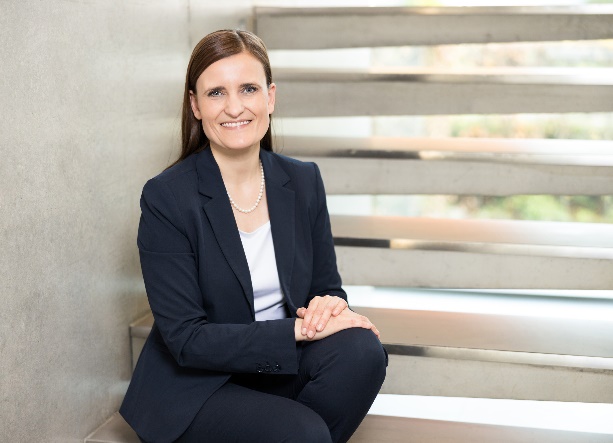 102021_aJana Schönfeld, Geschäftsführerin Hettich Holding, freut sich über das gemeinsam Erreichte im abgelaufenen Geschäftsjahr.Foto: Hettich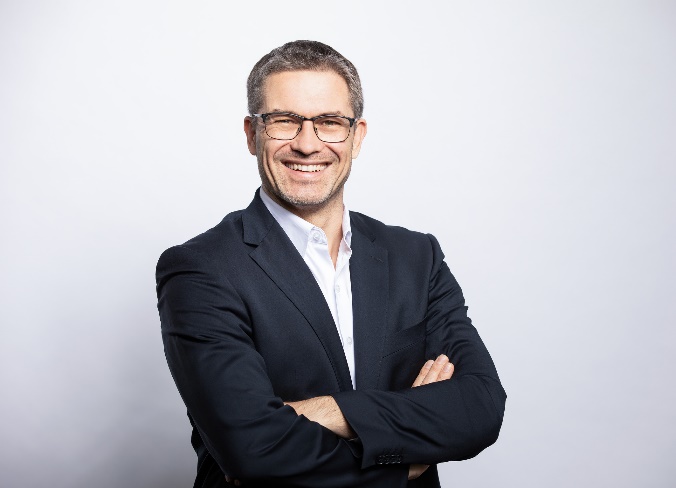 102021_bSascha Groß, Geschäftsführer Hettich Holding: Ziel war es, auch im Corona Jahr 2020 den Lieferservice an die Kunden in gewohntem Umfang aufrecht zu erhalten.Foto: Hettich  Über HettichDas Unternehmen Hettich wurde 1888 gegründet und ist heute einer der weltweit größten und erfolgreichsten Hersteller von Möbelbeschlägen. Mehr als 6.600 Mitarbeiterinnen und Mitarbeiter in fast 80 Ländern arbeiten gemeinsam für das Ziel, intelligente Technik für Möbel zu entwickeln. Damit begeistert Hettich Menschen in aller Welt und ist ein wertvoller Partner für Möbelindustrie, Handel und Handwerk. Die Marke Hettich steht für konsequente Werte: Für Qualität und Innovation. Für Zuverlässigkeit und Kundennähe. Trotz seiner Größe und internationalen Bedeutung ist Hettich ein Familienunternehmen geblieben. Unabhängig von Investoren wird die Unternehmenszukunft frei, menschlich und nachhaltig gestaltet. www.hettich.com